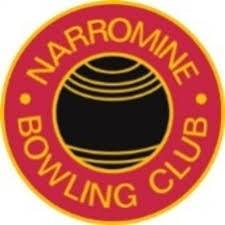 Club Secretaries – 1930 – 2020 Year – TermsName1929-1930R.R. Armstrong1931-1937W.R. Payten1938-1942C.V. Butler1943W.R. Payten1944A.G.R. Cole1945-1947J.M. Bayliss1948-1950J.R. Radburn1951W Lea1951J.R. Matthews1952-1954A.R. Mylechreest1955-1958R.R. Barnett1959-1963J.A. Hoffman1963-1966K.J. Suters1967-1971L.G. White1972C Harbridge1973A.F. Beutler1974-1975D.N. Finlayson1976J Green1977-1985D.D. Mill1986-1987B.C. Tipping1988R.E. Cassidy1989-1998K. Short1999-2000R. Koerstz2000-2007R. Schroder2008-2010K. Short2010-2011K. Rider2011-2020N.R. Bohm